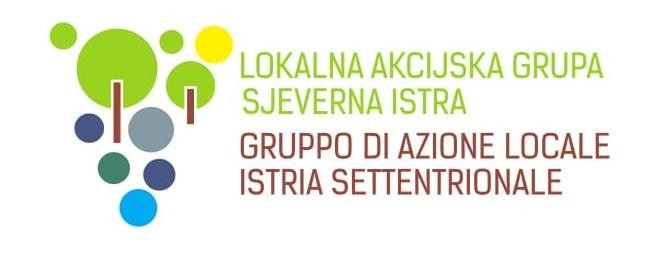 Lokalna akcijska grupa „Sjeverna Istra“ objavljuje NATJEČAJ za stručno osposobljavanje za rad bez zasnivanja radnog odnosa za radno mjesto STRUČNI/A SURADNIK/CA ZA PRIPREMU I PROVEDBU PROJEKATALokalna akcijska grupa „Sjeverna Istra“ je udruga koja okuplja predstavnike javnog, gospodarskog i civilnog sektora ruralnog područja sjevernog dijela Istre u svrhu predlaganja projekata od zajedničkog interesa. Zajedničkim radom, razmjenom iskustava i informacija nastojimo poboljšati kvalitetu života i stvoriti nova radna mjesta na LAG području.Teritorijalno područje djelovanja LAG-a „Sjeverna Istra“ čini jedanaest jedinica lokalne samouprave (JLS) i to gradove Buje – Buie, Buzet, Novigrad – Cittanova i Umag – Umago te općine Brtonigla – Verteneglio, Grožnjan, Lanišće, Oprtalj – Portole, Vižinada – Visinada, Tar-Vabriga – Torre-Abrega i Kaštelir-Labinci – Castelliere-S. Domenica.Dana 20. veljače 2017. godineLAG Sjeverna Istra objavljuje NATJEČAJ za stručno osposobljavanje za rad bez zasnivanja radnog odnosa za radno mjesto STRUČNI/A SURADNIK/CA ZA PRIPREMU I PROVEDBU PROJEKATA Natječaj je otvoren do 06. ožujka 2017.Mjesto rada: NovigradOpis poslaRadno mjesto Stručni/a suradnik/ca za pripremu i provedbu projekata uključuje sljedeće radne zadatke:sudjelovanje u pripremi projektne dokumentacije za dobivanje bespovratnih sredstava iz nacionalnih i EU fondova (sudjelovanje u pisanju projektnih prijedloga, izradi proračuna, logičkih matrica, analizi stanja za potrebe projekta, sudjelovanje u prikupljanju prateće projektne dokumentacije i sl.),vođenje provedbene dokumentacije u skladu s dobivenim sredstvima iz nacionalnih i EU fondova,vođenje administrativnih poslova projekata i udruge,upravljanje arhivom projektne dokumentacije i udruge,sudjelovanje  u  pripremanju  opisnih  i  financijskih  izvješća  o  provedbi,  praćenju  i    vrednovanjuprojekata,pružanje podrške Voditeljici pri provedbi tehničkih i logističkih aspekata aktivnosti,sudjelovanje u pripremi i organizaciji odnosa s medijima, sukladno programskim, projektnim i organizacijskim potrebama te u dogovoru s Voditeljicom,administriranje web stranice i društvenih mreža udruge,sudjelovanje  na lokalnim,  regionalnim  i nacionalnim edukativnim  modulima  sukladno potrebama,mogućnostima i interesima udruge,obavljanje i drugih poslova u dogovoru s Voditeljicom i Upravnim odborom udruge.Uvjeti koje kandidati i kandidatkinje moraju zadovoljiti:Kandidati i kandidatkinje moraju biti mlade nezaposlene osobe u dobi od 15 do 29 godina, u registriranoj nezaposlenosti najmanje 30 dana.Kandidati i kandidatkinje ne smiju imati više od 12 mjeseci evidentiranog staža u zvanju za koji su seobrazovali.Završen preddiplomski ili diplomski sveučilišni studij ekonomskog usmjerenja.Aktivno poznavanje engleskog jezika u govoru i pismu.Osnovno poznavanje talijanskog jezika u govoru i pismu.Poznavanje rada na računalu (Microsoft Office, internet, mail).Položen vozački ispit B kategorije.Uz prijavu kandidati i kandidatkinje trebaju priložiti:Životopis u Europass formatu.Dokaz o hrvatskom državljanstvu (presliku domovnice ili osobne iskaznice).Dokaz o stečenoj stručnoj spremi (presliku diplome fakulteta).Dokaz o položenom vozačkom ispitu B kategorije (presliku vozačke dozvole).Kandidati i kandidatkinje koji ispunjavaju formalne uvjete propisane ovim Natječajem dobit će, putem elektroničke pošte, pisani zadatak zajedno s uputama o daljnjem postupanju. Osobe koje ostvare prolaznost na pisanom zadatku bit će pozvani na intervju.Prijave na Natječaj podnose se do 06. ožujka 2017. godine na adresu:Lokalna akcijska grupa „Sjeverna Istra“ Ulica rijeke Boljunčice 352466 NovigradUz napomenu: Natječaj za stručno osposobljavanje za rad bez zasnivanja radnog odnosa za radno mjesto Stručni/a suradnik/ca za pripremu i provedbu projekata – NE OTVARAJ.Nepotpune i nepravodobne prijave neće se razmatrati. Pravovremenim slanjem smatra se i datum zaprimanjana pošti 06. ožujka 2017.LAG zadržava pravo neodabira niti jednog prijavljenog kandidata ili kandidatkinje.U   slučaju   potrebe   za  dodatnim   objašnjenjima  možete   se  obratiti   Tajnici-Voditeljici   Ani   Žužić   na:ana.zuzic@lag-sjevernaistra.hr ili na mobitel 098/9944-378.